每日一练（7月28日）1.1903年，清政府颁发《奏定学堂章程》，该学制体现了张之洞“中学为体，西学为用”的思想，主要借鉴了日本的学制，其最大的特点就是修业年限长。该学制标志着我国国民教育制度的开始，又称为( )。   [单选题]正确率：72.73%2.“充分地开发和利用各种各样的教学资源，在漫长一生中所接受的各种训练和培养的综合”所体现的教育思想是( )。   [单选题]正确率：90.91%3.随着信息技术传播的发展，许多人每天的生活逐渐离不开手机和网络，手机和网络已经成为了人们生活的一部分。这反映了( )因素对人发展的影响。   [单选题]正确率：100%4.在教育工作中谨记“欲速则不达”的道理，即教育工作要遵循人的身心发展的( )。   [单选题]正确率：18.18%5.一般认为，在人的发展中起主导作用的因素是( )。   [单选题]正确率：54.55%选项小计比例A. 六三三制327.27%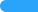 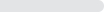 B. 壬子癸丑学制00%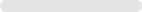 C. 壬寅学制00%D. 癸卯学制 (答案)872.73%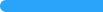 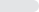 选项小计比例A.全民教育思想19.09%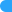 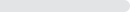 B.终身教育思想 (答案)1090.91%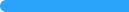 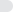 C.特殊教育思想00%D.精英教育思想00%选项小计比例A.遗传00%B.环境 (答案)11100%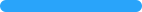 C.教育00%D.社会活动00%选项小计比例A.顺序性 (答案)218.18%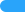 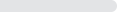 B.阶段性654.55%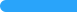 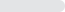 C.不平衡性327.27%D.互补性00%选项小计比例A.遗传因素218.18%B.学校教育 (答案)654.55%C.环境218.18%D.实践活动19.09%